№6 от 29 марта 2024 года                   п. Айхал                        «Бесплатно»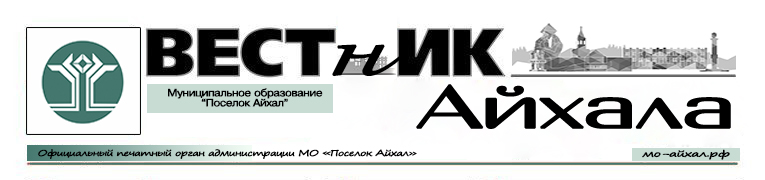 Информационный бюллетень Администрации Муниципального Образования «Поселок Айхал» Мирнинского района Республики Саха (Якутия).Издание официальных документов.Учредитель: Администрация Муниципального Образования «Поселок Айхал».Издатель: Администрация Муниципального Образования «Поселок Айхал».678190 Республика Саха (Якутия) Мирнинский район, пос. Айхал ул. Юбилейная д.7 «а».Редактор: А.А. Байгаскина                                                          тираж 5 экз.                   (менее 1000 шт.)СОДЕРЖАНИЕРаздел первый.Постановления Главы поселкаРаздел второйРешения сессии Поселкового Совета депутатов  14.03. 2024 г.							                            № 105О внесении изменений и дополнений в постановление от 13.05.2022 №219 «Об утверждении муниципальной программы МО «Поселок Айхал» Мирнинского районаРеспублики Саха (Якутия) «Экология и охрана окружающей среды в муниципальном образовании «Поселок Айхал» на 2022-2026 годы»В соответствии со статьей 179 Бюджетного кодекса Российской Федерации,  Федеральным законом от 06.10.2003 №131 «Об общих принципах организации местного самоуправления в Российской Федерации», с Федеральным законом от 28.06.2014 №172 «О стратегическом планировании в Российской Федерации», Положением о разработке, реализации и оценке эффективности муниципальных программ МО «Поселок Айхал» Мирнинского района Республики Саха (Якутия), утвержденным постановлением Главы поселка от 18.10.2021 №414, на основании решения сессии поселкового Совета депутатов от 27.02.2024 V-№ 21-2, Администрация МО «Поселок Айхал» постановляет:Внести в постановление от 13.05.2022 № 219 «Об утверждении муниципальной программы МО «Поселок Айхал» Мирнинского района Республики Саха (Якутия) «Экология и охрана окружающей среды в муниципальном образовании «Поселок Айхал» на 2022-2026 годы» следующие изменения следующие изменения:в разделе «Паспорт программы» подраздел 7 изложить в следующей редакции:1.2. раздел 3 программы «Перечень мероприятий и ресурсное обеспечение» изложить в новой редакции согласно приложению.2.	Опубликовать (обнародовать) настоящее постановление с приложениями в информационном бюллетене «Вестник Айхала» и разместить на официальном сайте Администрации МО «Поселок Айхал» (www.мо-айхал.рф).3.	Настоящее постановление вступает в силу после его официального опубликования (обнародования).4.	Контроль исполнения настоящего постановления оставляю за собой.Глава поселка 	 		                   		                         Г.Ш. ПетровскаяРАЗДЕЛ 3.ПЕРЕЧЕНЬ МЕРОПРИЯТИЙ И РЕСУРСНОЕ ОБЕСПЕЧЕНИЕ«Экология и охрана окружающей среды в муниципальном образовании п. Айхал»(наименование программы) 18.03.2024 г.                           		    		                                         № _110_На основании Решений поселкового Совета депутатов от 30 января 2024 года                    V-№ 20-4 "О внесении изменений и дополнений в решение поселкового Совета депутатов от 25 декабря 2023 года V-№ 19-5 «О бюджете муниципального образования «Поселок Айхал» Мирнинского района Республики Саха (Якутия) на 2024 год и на плановый период 2025 и 2026 годов"; от 27 февраля 2024 года V-№ 21-2 "О внесении изменений и дополнений в решение поселкового Совета депутатов от 25 декабря 2023 года V-№ 19-5 «О бюджете муниципального образования «Поселок Айхал» Мирнинского района Республики Саха (Якутия) на 2024 год и на плановый период 2025 и 2026 годов", в соответствии с  Положением о разработке, реализации и оценке эффективности муниципальных программ МО «Поселок Айхал» Мирнинского района Республики Саха (Якутия), утвержденным постановлением Главы поселка от 18.10.2021 г. № 414:Внести в муниципальную программу «Предупреждение и ликвидация последствий чрезвычайных ситуаций на территории муниципального образования «Поселок Айхал» на 2022 - 2026 годы» утвержденную постановлением Главы от 22.12.2021 № 566 (с последующими изменениями и дополнениями) следующие изменения:Строку 7 «Финансовое обеспечение» паспорта муниципальной программы изложить в новой редакции:  раздел 3 «перечень мероприятий и ресурсное обеспечение муниципальной программы» изложить в редакции согласно приложению к настоящему постановлению.Опубликовать настоящее Постановление в информационном бюллетени «Вестник Айхала» и разместить на официальном сайте Администрации МО «Поселок Айхал» (www.мо-айхал.рф).Настоящее Постановление вступает в силу с даты его официального опубликования. Контроль за исполнением настоящего Постановления оставляю за собой.           Глава поселка                                                                             Г.Ш. ПетровскаяНа основании распоряжения Правительства Республики Саха(Якутия) от 02.02.2024   № 110-р «О проведении санитарной очистки территорий населенных пунктов Республики Саха (Якутия), в целях улучшения санитарного состояния территорий, Администрация МО «Поселок Айхал» постановляет:Объявить проведение мероприятий по санитарной очистке, благоустройству и озеленению территории МО «Поселок Айхал» с 25 марта 2024 года по 30 сентября 2024 года; Утвердить состав комиссии по координации и взаимодействию, организаций и контролю проведения мероприятия по санитарной очистке, благоустройству и озеленению, согласно приложению №1 к настоящему постановлению;Комиссии по координации и взаимодействию, организаций и контролю проведения мероприятия по санитарной очистке, благоустройству и озеленению по мере необходимости проводить совещания о ходе проведения мероприятий по санитарной очистке и благоустройству территорий п. Айхал.Рекомендовать руководителям предприятий, организаций, учреждений всех форм собственности, предпринимателям, арендующим или имеющим в собственности земельные участки на территории поселка:- организовать работы по санитарной очистке, благоустройству и озеленению прилегающих и закрепленных территорий, в радиусе 20 метров от границы земельного участка по периметру, включая тротуары и газоны;- привести в порядок фасады зданий, ограждения;- в период проведения мероприятий по санитарной очистке, благоустройству и озеленению территории обеспечить граждан уборочным инвентарем;- организовать бесперебойную работу автотранспорта;- еженедельно, по понедельникам предоставлять в адрес Администрации МО «Поселок Айхал» информацию о проведении мероприятий по санитарной очистке, благоустройству и озеленению территории, согласно приложению № 2 к настоящему постановлению.Администрации МО «Поселок Айхал» в рамках полномочий организовать: - выявление и ликвидацию несанкционированных свалок;-контроль за соблюдением правил благоустройства на территории муниципального образования, провести разъяснительную работу с населением по соблюдению правил благоустройства;- организовать своевременный вывоз мусора, собранного в ходе санитарной очистки. Ведущий специалист пресс - секретарю Администрации МО «Посёлок Айхал»:- довести настоящее постановление до сведения жителей поселка;- проводить разъяснительную работу по привлечению населения к активному участию в санитарной очистке поселка;- освещать ход работ по санитарной очистке, озеленению через средства массовой информации.Опубликовать настоящее Постановление с приложением на официальном сайте Администрации МО «Поселок Айхал» (www.мо-айхал.рф) и информационном бюллетене «Вестник Айхала».Настоящее постановление вступает в силу после его официального опубликования (обнародования). Признать утратившим силу Постановление Администрации МО «Поселок Айхал» от 23 марта 2023 г. N 144 " О проведении мероприятий по санитарной очистке, благоустройству и озеленению территории МО «Поселок Айхал» в 2023 году".Контроль исполнения настоящего постановления возложить на заместителя главы администрации по жилищно – коммунальному хозяйству.Приложение №1 к Постановлению Администрацииот _______№ ___СОСТАВКомиссия по координации и взаимодействию, организаций и контролю проведения мероприятий по санитарной очистке, благоустройству и озеленениютерритории МО «Поселок Айхал» в 2024 годуПриложение № 2к Постановлению Администрацииот __________________ № ________ Информация о ходе проведения мероприятий по санитарной очистке, благоустройству и озеленениютерритории МО «Поселок Айхал» в 2024 году_______________________                            ________________                    ______________                                                       (должность ответственного исполнителя)                                                (подпись)                                                          (Ф.И.О.)  25 марта 2024 г.                  		    		                                          № 119О внесении изменений в постановление администрации МО «Поселок Айхал» от 21.04.2022 № 185 «Об утверждении муниципальной программы «Утепление сетей водоотведения в многоквартирных жилых домах на территории МО «Поселок Айхал» на 2022-2026 г.г.»          На основании Постановления № 115 от 25.03.2024г. «Об уточнении бюджетных ассингований МО «Поселок Айхал» мирнинского района Республики Саха (Якутия) на 2024 год и плановый период 2025-2026 годов», в соответствии с Положением о разработке, реализации и оценке эффективности муниципальных программ МО «Поселок Айхал» Мирнинского района Республики Саха (Якутия), утвержденным постановлением Главы поселка от 18.10.2021 г. № 414:Внести в муниципальную программу «Утепление сетей водоотведения в многоквартирных жилых домах на территории МО «Поселок Айхал» на 2022-2026 г.г.»», утвержденную постановлением Главы от 21.04.2022 № 185 «Об утверждении муниципальной программы МО «Поселок Айхал» «Утепление сетей водоотведения в многоквартирных жилых домах на территории МО «Поселок Айхал» на 2022-2026 г.г.»», следующие изменения: Строку 7 «Финансовое обеспечение» паспорта муниципальной программы изложить в новой редакции: раздел 3 «перечень мероприятий и ресурсное обеспечение муниципальной программы» изложить в редакции согласно приложению к настоящему постановлению.Опубликовать настоящее Постановление в информационном бюллетени «Вестник Айхала» и разместить на официальном сайте Администрации МО «Поселок Айхал» (www.мо-айхал.рф).Настоящее Постановление вступает в силу с даты его официального опубликования. Контроль за исполнением настоящего Постановления оставляю за собой.Глава поселка                                                                                            Г.Ш. Петровская                                                                                                                                            Приложение                                                                                                                                                                                                    к постановлению Администрации                                                                                                                                                                                                   МО «Поселок Айхал»                                                                                                                                                                                                   от ______2024 г. № ___РОССИЙСКАЯ ФЕДЕРАЦИЯ (РОССИЯ)РЕСПУБЛИКА САХА (ЯКУТИЯ)МИРНИНСКИЙ РАЙОНМУНИЦИПАЛЬНОЕ ОБРАЗОВАНИЕ «ПОСЕЛОК АЙХАЛ»ПОСЕЛКОВЫЙ СОВЕТ ДЕПУТАТОВXXII СЕССИЯРЕШЕНИЕО повестке XXII сессии поселкового Совета депутатов V созываЗаслушав и обсудив информацию Заместителя председателя поселкового Совета депутатов V созыва В.И. Севостьянова, на основании обращения поселковой администрации от 12.12.2022 № 3304, руководствуясь Регламентом поселкового Совета депутатов, утвержденного решением поселкового Совета депутатов от 18.12.2007 № 2-5 (с последующими изменениями и дополнениями), поселковый Совет депутатов решил:1.	Внести в повестку сессии в раздел «Разное» вопрос «Об уборке снега с территории находящейся в собственности МО «Поселок Айхал» по адресу: ул. Бойко, д.1».2.	Утвердить повестку XXII сессии поселкового Совета депутатов V созыва согласно приложению.3.	Комиссии по мандатам, Регламенту и депутатской этике во время проведения XXI сессии поселкового Совета депутатов осуществлять контроль за соблюдением Регламента поселкового Совета депутатов.4.	.Настоящее решение вступает в силу даты принятия. 5.	Контроль исполнения настоящего решения возложить на Председателя поселкового Совета депутатов.ПриложениеУтвержденарешением поселкового Совета депутатовот 26 марта 2024 года V-№ 22-1ПОВЕСТКА ДНЯ:Время и место проведения:26 марта 2024 года, 10 часов 00 минут, зал заседаний Администрации поселкаО повестке XXII сессии поселкового Совета депутатов V созываА.М.БочаровОтчет Главы муниципального образования «Поселок Айхал» Мирнинского района Республики Саха (Якутия)» по итогам 2023 года А.М.Бочаров							Г.Ш. ПетровскаяОтчет о деятельности поселкового Совета депутатов по итогам 2023 года.А.М. БочаровО результатах работы по переселению граждан из ветхого и аварийного жилья по итогам 2023 года А.М.Бочаров							Г.Ш. ПетровскаяОб установлении нормы предоставления и учетной нормы площади жилого помещения на территории муниципального образования «Поселок Айхал» Мирнинского района Республики Саха (Якутия)А.М.Бочаров							Г.Ш. ПетровскаяО внесении изменений и дополнений в Порядок предоставления жилых помещений муниципального жилищного фонда коммерческого использования муниципального образования «Поселок Айхал» Мирнинского района Республики Саха (Якутия) утвержденного решением поселкового Совета депутатов от 18 декабря 2019 года IV-№ 38-21 в редакции решений от 21.03.2023 V-№ 10-6А.М.Бочаров							Г.Ш. ПетровскаяО присвоении классного чина муниципальному служащему, замещающему главную должность в Администрации муниципального образования «Поселок Айхал» Мирнинского района Республики Саха (Якутия)А.М.Бочаров							Г.Ш. ПетровскаяО внесении изменений в решение поселкового Совета депутатов от 27 февраля 2024 года V-№21-3 «О внесении изменений в Положение «О денежном вознаграждении лиц, замещающих выборные муниципальные должности, денежном содержании муниципальных служащих и о дополнительных доплатах за особые условия муниципальной службы в Администрации муниципального образования «Поселок Айхал», утвержденное решением сессии Айхальского поселкового Совета от 02.02.2009 № 19-2 (с последующими изменениями и дополнениями)»А.М.Бочаров							Г.Ш. ПетровскаяО внесении изменений в структуру Администрации муниципального образования «Поселок Айхал» Мирнинского района Республики Саха (Якутия), утвержденную решением поселкового Совета депутатов от 16.12.2011 № 51-6 (с последующими изменениями и дополнениями)А.М.Бочаров							Г.Ш. ПетровскаяО внесении изменений в Перечень муниципальных должностей и должностей муниципальной службы Администрации муниципального образования «Поселок Айхал» Мирнинского района Республики Саха (Якутия), утвержденный решением поселкового Совета депутатов от 28.12.2010№41-7А.М.Бочаров							Г.Ш. ПетровскаяОб уборке снега с прилегающей территории по ул. БойкоА.И. Руськин							Г.Ш. ПетровскаяО проведении очередной сессии поселкового Совета депутатовА.М.БочаровРОССИЙСКАЯ ФЕДЕРАЦИЯ (РОССИЯ)РЕСПУБЛИКА САХА (ЯКУТИЯ)МИРНИНСКИЙ РАЙОНМУНИЦИПАЛЬНОЕ ОБРАЗОВАНИЕ «ПОСЕЛОК АЙХАЛ»ПОСЕЛКОВЫЙ СОВЕТ ДЕПУТАТОВXXII СЕССИЯРЕШЕНИЕОтчет Главы муниципального образования «Поселок Айхал» Мирнинского района Республики Саха (Якутия) о результатах своей деятельности и деятельности администрации муниципального образования «Поселок Айхал» Мирнинского района Республики Саха (Якутия) по итогам 2023 годаЗаслушав и обсудив информацию Главы поселка Г.Ш. Петровской, руководствуясь частью 5.1 статьи 36 Федерального закона от 06.10.2003 № 131-ФЗ «Об общих принципах организации местного самоуправления в Российской Федерации», Уставом муниципального образования «Поселок Айхал», в целях подведения итогов работы Главы муниципального образования «Поселок Айхал» Мирнинского района Республики Саха (Якутия) и Администрации муниципального образования «Поселок Айхал» Мирнинского района Республики Саха (Якутия) за 2023 год, поселковый Совет депутатов решил:Отчет Главы муниципального образования «Поселок Айхал» Мирнинского района Республики Саха (Якутия) о результатах своей деятельности и деятельности администрации муниципального образования «Поселок Айхал» Мирнинского района Республики Саха (Якутия) по итогам 2023 года принять к сведению (приложение к решению).Оценить работу Главы поселка и Администрации муниципального образования «Поселок Айхал» Мирнинского района Республики Саха по итогам 2023 года удовлетворительно.Настоящее решение вступает в силу с даты принятия.Опубликовать настоящее решение в информационном бюллетене «Вестник Айхала» и разместить на официальном сайте муниципального образования «Поселок Айхал» Мирнинского района Республики Саха (Якутия) (мо-айхал.рф).Контроль исполнения настоящего решения возложить на Главу поселка, Председателя поселкового Совета депутатов.РОССИЙСКАЯ ФЕДЕРАЦИЯ (РОССИЯ)РЕСПУБЛИКА САХА (ЯКУТИЯ)МИРНИНСКИЙ РАЙОНМУНИЦИПАЛЬНОЕ ОБРАЗОВАНИЕ «ПОСЕЛОК АЙХАЛ»ПОСЕЛКОВЫЙ СОВЕТ ДЕПУТАТОВXXII СЕССИЯРЕШЕНИЕОб утверждении отчета о деятельности Президиума поселкового Совета депутатов муниципального образования «Поселок Айхал» Мирнинского района Республики Саха (Якутия) за 2023 годЗаслушав и обсудив информацию Заместителя председателя поселкового Совета депутатов В.И. Севостьянова, руководствуясь статьей 110 Регламента поселкового Совета депутатов, утвержденного решением поселкового Совета депутатов от 18.12.2007 № 2-5 (с последующими изменениями и дополнениями), Уставом муниципального образования «Поселок Айхал» Мирнинского района Республики Саха (Якутия), поселковый Совет депутатов решил:Признать деятельность Президиума поселкового Совета депутатов муниципального образования «Поселок Айхал» Мирнинского района Республики Саха (Якутия) в 2023 году удовлетворительной.Утвердить отчет о деятельности Президиума поселкового Совета депутатов муниципального образования «Поселок Айхал» Мирнинского района Республики Саха (Якутия) за 2023 год согласно приложению.Настоящее решение вступает в силу даты его принятия.Опубликовать настоящее решение в местной информационном бюллетене «Вестник Айхала» и разместить на официальном сайте органов местного самоуправления муниципального образования «Поселок Айхал» Мирнинского района Республики Саха (Якутия) (мо-айхал.рф).Контроль исполнения настоящего решения возложить на Председателя поселкового Совета депутатов.РОССИЙСКАЯ ФЕДЕРАЦИЯ (РОССИЯ)РЕСПУБЛИКА САХА (ЯКУТИЯ)МИРНИНСКИЙ РАЙОНМУНИЦИПАЛЬНОЕ ОБРАЗОВАНИЕ «ПОСЕЛОК АЙХАЛ»ПОСЕЛКОВЫЙ СОВЕТ ДЕПУТАТОВXXII СЕССИЯРЕШЕНИЕО результатах работы по переселению граждан из ветхого и аварийного жилья по итогам 2023 годаЗаслушав и обсудив информацию Заместителя председателя поселкового Совета депутатов В.И. Севостьянова, Главы поселка Г.Ш. Петровской, главного специалиста поселковой администрации по сносу аварийного жилья и благоустройству Ю.Ю. Юдиной, поселковый Совет депутатов решил:Информацию о результатах работы по переселению граждан из ветхого и аварийного жилья по итогам 2023 года принять к сведению.Настоящее решение вступает в силу с даты принятия.Контроль исполнения настоящего решения возложить на Главу поселка.РОССИЙСКАЯ ФЕДЕРАЦИЯ (РОССИЯ)РЕСПУБЛИКА САХА (ЯКУТИЯ)МУНИЦИПАЛЬНОЕ ОБРАЗОВАНИЕ «ПОСЕЛОК АЙХАЛ»ПОСЕЛКОВЫЙ СОВЕТ ДЕПУТАТОВXXII СЕССИЯРЕШЕНИЕОб установлении нормы предоставления и учетной нормы площади жилого помещения на территории муниципального образования «Поселок Айхал» Мирнинского района Республики Саха (Якутия)Заслушав и обсудив информацию главного специалиста по жилищным вопросам Администрации МО «Поселок Айхал» С.В. Беловой, Заместителя председателя поселкового Совета депутатов В.И. Севостьянова, на основании статьи 50 Жилищного кодекса Российской Федерации, Федерального закона от 06 октября 2003 года № 131-ФЗ «Об общих принципах организации местного самоуправления в Российской Федерации», Устава муниципального образования «Поселок Айхал» Мирнинского района Республики Саха (Якутия), поселковый Совет депутатов решил:Установить на территории муниципального образования «Поселок Айхал» Мирнинского района Республики Саха (Якутия):1.1. норму предоставления площади жилого помещения по договору социального найма в размере 12 (двенадцать) квадратных метров общей площади на одного члена семьи.1.2. учетную норму площади жилого помещения в размере 10 (десять) квадратных метров общей площади, не превышающую размер нормы предоставления площади жилого помещения по договору социального найма.Опубликовать настоящее решение в информационном бюллетени «Вестник Айхала» и разместить на официальном сайте Администрации муниципального образования «Поселок Айхал» Мирнинского района Республики Саха (Якутия) (www.мо-айхал.рф).Настоящее решение вступает в силу после его официального опубликования (обнародования).Контроль за исполнением настоящего решения возложить на Заместителя Главы администрации по жилищно-коммунальному хозяйству.РОССИЙСКАЯ ФЕДЕРАЦИЯ (РОССИЯ)РЕСПУБЛИКА САХА (ЯКУТИЯ)МИРНИНСКИЙ РАЙОНМУНИЦИПАЛЬНОЕ ОБРАЗОВАНИЕ «ПОСЕЛОК АЙХАЛ»ПОСЕЛКОВЫЙ СОВЕТ ДЕПУТАТОВXXII СЕССИЯРЕШЕНИЕО внесении изменений и дополнений в Порядок предоставления жилых помещений муниципального жилищного фонда коммерческого использования муниципального образования «Поселок Айхал» Мирнинского района Республики Саха (Якутия) утвержденного решением поселкового Совета депутатов от 18 декабря 2019 года IV-№ 38-21 в редакции решений от 21.03.2023 V-№ 10-6Заслушав и обсудив информацию главного специалиста по жилищным вопросам Администрации МО «Поселок Айхал» Беловой С.В., Заместителя председателя поселкового Совета депутатов Севостьянова В.И., на основании Жилищного кодекса Российской Федерации, поселковый Совет депутатов решил:Внести следующие дополнения в Порядок предоставления жилых помещений муниципального жилищного фонда коммерческого использования муниципального образования «Поселок Айхал» Мирнинского района Республики Саха (Якутия, утвержденный решением поселкового Совета депутатов от 18 декабря 2019 года IV-№ 38-21 в редакции решений от 21.03.2023 V-№ 10-6 (далее – Порядок):Дополнить Порядок разделом 7 «Перечень оснований для отказа в предоставлении жилого помещения по договору найма» следующего содержания:«Основаниями для отказа в предоставлении жилого помещения по договору найма являются:предоставление в неполном объеме документов, предусмотренных пунктом 4 раздела 2 настоящего Положения;наличие у гражданина и (или) членов его семьи жилого помещения (доли в жилом помещении),принадлежащего гражданину и (или) членам его семьи на праве собственности, или жилого помещения предоставленного по договору социального найма в поселке Айхал;отсутствие в муниципальном жилищном фонде коммерческого использования свободных жилых помещений, пригодных для постоянного проживания;отчуждение жилых помещений или их частей до истечения пяти лет со дня совершения указанных действий».Опубликовать (обнародовать) настоящее решение в информационном бюллетене «Вестник Айхала» и разместить настоящее решение на официальном сайте Администрации МО «Поселок Айхал» (www.мо-айхал.рф).Настоящее решение вступает в силу после его официального опубликования (обнародования).Контроль исполнения настоящего решения возложить на Главу поселка.РОССИЙСКАЯ ФЕДЕРАЦИЯ (РОССИЯ)РЕСПУБЛИКА САХА (ЯКУТИЯ)МИРНИНСКИЙ РАЙОНМУНИЦИПАЛЬНОЕ ОБРАЗОВАНИЕ «ПОСЕЛОК АЙХАЛ»ПОСЕЛКОВЫЙ СОВЕТ ДЕПУТАТОВXXII СЕССИЯРЕШЕНИЕО присвоении классного чина муниципальному служащему,замещающему главную должность в Администрациимуниципального образования «Поселок Айхал» Мирнинского района Республики Саха (Якутия)Заслушав и обсудив информацию главного специалиста по кадрам и муниципальной службе Администрации МО «Поселок Айхал» Ан Л.А., в соответствии с пунктом 7 статьи 4 Закона Республики Саха (Якутия) от 18 ноября 2009 г. 746-З № 397-IV «О порядке присвоения и сохранения классных чинов муниципальным служащим», рассмотрев представление Главы поселка МО «Поселок Айхал», поселковый Совет депутатов решил:Присвоить классный чин «Муниципальный советник 2 класса»                       Цицоре Алевтине Сергеевне, заместителю Главы Администрации, замещающей главную должность муниципальной службы с 26 ноября 2020 года, успешно сдавшей квалификационный экзамен, с выплатой соответствующей надбавки.Настоящее решение вступает в силу с даты принятия.3.	Опубликовать (обнародовать) настоящее решение в информационном бюллетене «Вестник Айхала» и разместить настоящее решение на официальном сайте Администрации МО «Поселок Айхал» (www.мо-айхал.рф).4.	Контроль за исполнением настоящего решения возложить на Главу поселка.Заместитель председателяпоселкового Совета депутатов						В.И. СевостьяновРОССИЙСКАЯ ФЕДЕРАЦИЯ (РОССИЯ)РЕСПУБЛИКА САХА (ЯКУТИЯ)МИРНИНСКИЙ РАЙОНМУНИЦИПАЛЬНОЕ ОБРАЗОВАНИЕ «ПОСЕЛОК АЙХАЛ»ПОСЕЛКОВЫЙ СОВЕТ ДЕПУТАТОВXXII СЕССИЯРЕШЕНИЕО внесении изменений в решение поселкового Совета депутатов от 27 февраля 2024 года V-№21-3 «О внесении изменений в Положение «О денежном вознаграждении лиц, замещающих выборные муниципальные должности, денежном содержании муниципальных служащих и о дополнительных доплатах за особые условия муниципальной службы в Администрации муниципального образования «Поселок Айхал», утвержденное решением сессии Айхальского поселкового Совета от 02.02.2009 № 19-2 (с последующими изменениями и дополнениями)»Заслушав и обсудив информацию главного специалиста – экономиста Администрации МО «Поселок Айхал» В.С. Лукомской, Председателя Комиссии по бюджету, налоговой политике, землепользованию, собственности В.И. Севостьянова, руководствуясь статьей 134 Трудового кодекса Российской Федерации, пунктом 2 статьи 22 Федерального закона от 02.03.2007 №25-ФЗ «О муниципальной службе в Российской Федерации», статьей 2 Положения «О денежном вознаграждении лиц, замещающих выборные муниципальные должности, денежном содержании муниципальных служащих и о дополнительных доплатах за особые условия муниципальной службы в Администрации МО «Поселок Айхал» (с последующими изменениями и дополнениями), поселковый Совет депутатов решил:Приложение №2.1. к Положению изложить в новой редакции согласно Приложению №1 к настоящему решению.Опубликовать настоящее решение в информационном бюллетене «Вестник Айхала» и разместить на официальном сайте органа местного самоуправления МО «Поселок Айхал» (мо-айхал.рф). Настоящее решение вступает в силу после его официального опубликования (обнародования). Настоящее решение распространяет свое действие на правоотношения, возникшие с 01 января 2024 года.Контроль исполнения настоящего решения возложить на комиссию по бюджету, налоговой политике, землепользованию, собственности (В.И. Севостьянов).Приложение №1к решению поселкового Совета депутатовот «26» марта 2024 г. V № 22-8Размеры ежемесячной надбавки за классный чин муниципальным служащим муниципального образования «Поселок Айхал» Мирнинского района Республики Саха (Якутия)РОССИЙСКАЯ ФЕДЕРАЦИЯ (РОССИЯ) РЕСПУБЛИКА САХА (ЯКУТИЯ) МИРНИНСКИЙ РАЙОНМУНИЦИПАЛЬНОЕ ОБРАЗОВАНИЕ «ПОСЕЛОК АЙХАЛ»ПОСЕЛКОВЫЙ СОВЕТ ДЕПУТАТОВXXII СЕССИЯ РЕШЕНИЕО внесении изменений и дополнений в структуру Администрации муниципального образования «Поселок Айхал» Мирнинского района Республики Саха (Якутия), утвержденную решением поселкового Совета депутатов от 16.12.2011 № 51-6 (с последующими изменениями и дополнениями)Заслушав и обсудив информацию главного специалиста Администрации МО «Поселок Айхал» по кадрам и муниципальной службе Ан Л.А., руководствуясь Федеральным законом Российской Федерации от 06.10.2003 №131-ФЗ «Об общих принципах организации местного самоуправления в Российской Федерации», статьей 24 Устава муниципального образования «Поселок Айхал» Мирнинского района Республики Саха (Якутия), поселковый Совет депутатов решил:Внести следующие изменения и дополнения в структуру Администрации муниципального образования «Поселок Айхал» Мирнинского района Республики Саха (Якутия), утвержденную решением поселкового Совета депутатов от 16.12.2011 № 51-6 (с последующими изменениями и дополнениями):в группе старших должностей муниципальной службы:исключить штатную должность главного специалиста по местному самоуправлению и организационной работе с 01.06.2024;ввести штатную должность ведущего специалиста по местному самоуправлению и организационной работе с 01.04.2024.в группе младших должностей муниципальной службы:исключить штатную должность специалиста 1 разряда пресс-секретаря с 01.04.2024.Поселковой	администрации	в	порядке,	установленном	действующим законодательством:своевременно уведомить сотрудников не менее, чем за два месяца о предстоящем увольнении в связи с сокращением численности или штата работников организации;направить	уведомление   о   предстоящем	увольнении	в   связи	с сокращением численности или штата работников организации в орган занятости населения.Опубликовать (обнародовать) настоящее решение с приложением в информационном бюллетене «Вестник Айхала» и разместить на официальном сайте Администрации МО «Поселок Айхал» (www.мо-айхал.рф).Настоящее решение вступает в силу с даты его официального опубликования (обнародования).Контроль исполнения настоящего решения возложить на Главу поселка.Приложение № 1 к решению поселкового Совета депутатов от 26 марта 2024 года V-№ 22-9ШТАТНАЯ РАССТАНОВКААдминистрации муниципального образования «Поселок Айхал» Мирнинского района Республики Саха (Якутия)РОССИЙСКАЯ ФЕДЕРАЦИЯ (РОССИЯ)РЕСПУБЛИКА САХА (ЯКУТИЯ)МИРНИНСКИЙ РАЙОНМУНИЦИПАЛЬНОЕ ОБРАЗОВАНИЕ «ПОСЕЛОК АЙХАЛ»ПОСЕЛКОВЫЙ СОВЕТ ДЕПУТАТОВXXII СЕССИЯРЕШЕНИЕО внесении изменений и дополнений в Перечень муниципальных должностей и должностей муниципальной службы Администрации муниципального образования «Поселок Айхал» Мирнинского района Республики Саха (Якутия), утвержденный решением поселкового Совета депутатов от 28.12.2010 №41-7» (с последующими изменениями и дополнениями)Заслушав и обсудив информацию главного специалиста Администрации МО «Поселок Айхал» по кадрам и муниципальной службе Ан Л.А., руководствуясь Федеральным законом от 02.03.2007 № 25-ФЗ «О муниципальной службе в Российской Федерации», Законами Республики Саха (Якутия) от 11.07.2007 480-З № 975-III «О муниципальной службе в Республике Саха (Якутия)», от 26.12.2007 535-З № 1073-III «О Реестре муниципальных должностей и должностей муниципальной службы в Республике Саха (Якутия) и соотношении должностей муниципальной службы и должностей государственной гражданской службы Республики Саха (Якутия)», поселковый Совет депутатов решил:Внести следующие изменения и дополнения в Перечень муниципальных должностей и должностей муниципальной службы Администрации муниципального образования «Поселок Айхал» Мирнинского района Республики Саха (Якутия), утвержденный решением поселкового Совета депутатов от 28.12.2010 №41-7 (с последующими изменениями и дополнениями) (далее по тексту – Перечень):в группе старших должностей муниципальной службы:исключить штатную должность главного специалиста по местному самоуправлению и организационной работе с 01.06.2024;ввести штатную должность ведущего специалиста по местному самоуправлению и организационной работе с 01.04.2024.в группе младших должностей муниципальной службы:исключить штатную должность специалиста 1 разряда пресс-секретаря с 01.04.2024.Опубликовать (обнародовать) настоящее решение с приложением в информационном бюллетене «Вестник Айхала» и разместить на официальном сайте Администрации МО «Поселок Айхал» (www.мо-айхал.рф).Настоящее решение вступает в силу с даты его официального опубликования (обнародования).Контроль исполнения настоящего решения возложить на Главу поселка.Приложениек решению поселкового Совета депутатовот 26 марта 2024 года V-№ 22-10ПЕРЕЧЕНЬ
муниципальных должностей и должностей муниципальной службы Администрации муниципального образования «Поселок Айхал» I. МУНИЦИПАЛЬНЫЕ ДОЛЖНОСТИГлава поселкаII. ДОЛЖНОСТИ МУНИЦИПАЛЬНОЙ СЛУЖБЫГлавная должностьЗаместитель Главы АдминистрацииЗаместитель Главы Администрации по жилищно-коммунальному хозяйствуСтаршая должностьГлавный специалист по бухгалтерскому учету и контролю – главный бухгалтерГлавный специалист по кадрам и муниципальной службеГлавный специалист – юристГлавный специалист – экономистГлавный специалист по закупкамГлавный специалист по информатизации и защите информацииГлавный специалист по управлению имуществомГлавный специалист по культуре, спорту и молодежной политикеГлавный специалист по потребительскому рынку и развитию предпринимательстваГлавный специалист по жилищно-коммунальному хозяйствуГлавный специалист по сносу аварийного жилья и благоустройствуГлавный специалист по земельным отношениямГлавный специалист по жилищным вопросамГлавный специалист по градостроительной деятельностиГлавный специалист - энергетикВедущий специалист по гражданской обороне, чрезвычайным ситуациям и пожарной безопасностиВедущий специалист по местному самоуправлению и организационной работеВедущий специалист по бухгалтерскому учету и контролюВедущий специалист по социальным вопросамВедущий специалист – экономист	(ЖКХ)Ведущий специалист – экономист	Ведущий специалист по жилищно-коммунальному хозяйству	Ведущий специалист – юрист (ЖКХ)Ведущий специалист по земельным отношениямВедущий специалист по делопроизводствуВедущий специалист по обеспечению деятельности представительного органаВедущий специалист пресс-секретарьМладшая должность	Специалист 1 разряда - юристСпециалист 1 разряда по ведению архиваСпециалист 1 разряда по закупкамРОССИЙСКАЯ ФЕДЕРАЦИЯ (РОССИЯ)РЕСПУБЛИКА САХА (ЯКУТИЯ)МИРНИНСКИЙ РАЙОНМУНИЦИПАЛЬНОЕ ОБРАЗОВАНИЕ «ПОСЕЛОК АЙХАЛ»ПОСЕЛКОВЫЙ СОВЕТ ДЕПУТАТОВXXII СЕССИЯРЕШЕНИЕОб уборке снега с прилегающей территории по ул. БойкоЗаслушав и обсудив информацию депутата избирательного округа № 12 Алмазный А.И. Руськина, заместителя главы Админитсрации по ЖКХ Е.В.Лачиновой, поселковый Совет депутатов решил:Информацию об очистке от снега территории вдоль магазинов по ул. Бойко принять к сведению.4.	Настоящее решение вступает в силу даты принятия. 5.	Контроль исполнения настоящего решения возложить на Председателя поселкового Совета депутатов, Главу поселка.РОССИЙСКАЯ ФЕДЕРАЦИЯ (РОССИЯ)РЕСПУБЛИКА САХА (ЯКУТИЯ)МИРНИНСКИЙ РАЙОНМУНИЦИПАЛЬНОЕ ОБРАЗОВАНИЕ «ПОСЕЛОК АЙХАЛ»ПОСЕЛКОВЫЙ СОВЕТ ДЕПУТАТОВXХII СЕССИЯРЕШЕНИЕО проведении очередной сессии поселкового Совета депутатовЗаслушав и обсудив информацию заместителя председателя поселкового Совета депутатов В.И. Севостьянова, руководствуясь статьей 11 Регламента поселкового Совета депутатов, утвержденного решением поселкового Совета депутатов от 18 декабря 2007 года № 2-5 (с последующими изменениями и дополнениями), поселковый Совет депутатов решил:Считать целесообразным проведение очередной XХIII сессии поселкового Совета депутатов V созыва 23 апреля 2024 года.Поселковой администрации, постоянным депутатским комиссиям поселкового Совета депутатов предоставить предложения по проекту повестки сессии поселкового Совета депутатов в срок до 15 апреля 2024  года.Включить в повестку дня очередной сессии вопросы в соответствии с утвержденным Планом работы поселкового Совета депутатов и предложениями поселковой администрации.Поселковой администрации при подготовке материалов к рассмотрению поселковым Советом депутатов строго руководствоваться Положением о порядке внесения проектов решений и подготовки материалов для рассмотрения и принятия решений поселкового Совета депутатов и контроле за их выполнением, утвержденным решение поселкового Совета депутатов от 29 апреля 2006 года № 10-5 (с последующими изменениями и дополнениями).Настоящее решение вступает в силу с даты принятия.Контроль исполнения настоящего решения возложить на Председателя поселкового Совета депутатов.Российская Федерация (Россия)Республика Саха (Якутия)АДМИНИСТРАЦИЯмуниципального образования«Поселок Айхал»Мирнинского районаПОСТАНОВЛЕНИЕ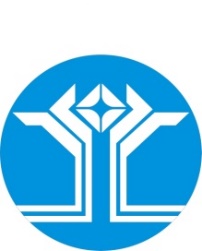 Россия Федерацията (Россия)Саха ӨрөспүүбүлүкэтэМииринэй улууhунАйхал бөhүөлэгинмуниципальнай тэриллиитинДЬАhАЛТАТАУУРААХФинансовое обеспечение программы:Расходы Расходы Расходы Расходы Расходы Финансовое обеспечение программы:2022 год2023 год2024 год2025 год2026 годФедеральный бюджет-----Республиканский бюджет-----Бюджет МО «Мирнинский район»-4 793 829,417 848 199,40--Бюджет МО «Поселок Айхал»-94 436,3328 895,28472 576,52472 576,52Иные источники-----ИТОГО-4 888 265,747 877 094,68472 576,52472 576,52№ п/пМероприятия по реализации программыИсточники финансированияОбъем финансирования по годам (руб)Объем финансирования по годам (руб)Объем финансирования по годам (руб)Объем финансирования по годам (руб)Объем финансирования по годам (руб)№ п/пМероприятия по реализации программыИсточники финансирования2022 год планового периода2023год планового периода2024 год планового периода2025 год планового периода2026 год планового периода1.Мероприятияпо экологическому воспитанию и просвещению населения Всего-----1.Мероприятияпо экологическому воспитанию и просвещению населения Федеральный бюджет-----1.Мероприятияпо экологическому воспитанию и просвещению населения Государственный бюджет РС(Я)-----1.Мероприятияпо экологическому воспитанию и просвещению населения Бюджет МО «Мирнинский район»-----1.Мероприятияпо экологическому воспитанию и просвещению населения Бюджет МО «Поселок Айхал»-----1.Мероприятияпо экологическому воспитанию и просвещению населения Другие источники-----2.Ликвидация несанкционированных свалок ТКОВсего-4 888 265,747 877 094,68472 576,52472 576,522.Ликвидация несанкционированных свалок ТКОФедеральный бюджет-----2.Ликвидация несанкционированных свалок ТКОГосударственный бюджет РС(Я)-----2.Ликвидация несанкционированных свалок ТКОБюджет МО «Мирнинский район»-4 793 829,417 848 199,40--2.Ликвидация несанкционированных свалок ТКОБюджет МО «Поселок Айхал»-94 436,3328 895,28472 576,52472 576,522.Ликвидация несанкционированных свалок ТКОДругие источники-----3Мероприятияпо обследованию состояния окружающей средыВсего-----3Мероприятияпо обследованию состояния окружающей средыФедеральный бюджет-----3Мероприятияпо обследованию состояния окружающей средыГосударственный бюджет РС(Я)-----3Мероприятияпо обследованию состояния окружающей средыБюджет МО «Мирнинский район»-----3Мероприятияпо обследованию состояния окружающей средыБюджет МО «Поселок Айхал»-----3Мероприятияпо обследованию состояния окружающей средыДругие источники-----4Мероприятия по очистке лесов от бытового мусора и захламленияВсего-----4Мероприятия по очистке лесов от бытового мусора и захламленияФедеральный бюджет-----4Мероприятия по очистке лесов от бытового мусора и захламленияГосударственный бюджет РС(Я)-----4Мероприятия по очистке лесов от бытового мусора и захламленияБюджет МО «Мирнинский район»-----4Мероприятия по очистке лесов от бытового мусора и захламленияБюджет МО «Поселок Айхал»-----4Мероприятия по очистке лесов от бытового мусора и захламленияДругие источники-----5Мероприятия по очистке береговых зон водоемовВсего-----5Мероприятия по очистке береговых зон водоемовФедеральный бюджет-----5Мероприятия по очистке береговых зон водоемовГосударственный бюджет РС(Я)-----5Мероприятия по очистке береговых зон водоемовБюджет МО «Мирнинский район»-----5Мероприятия по очистке береговых зон водоемовБюджет МО «Поселок Айхал»-----5Мероприятия по очистке береговых зон водоемовДругие источники-----ИТОГО по программе Всего-4 888 265,747 877 094,68472 576,52472 576,52ИТОГО по программе Федеральный бюджет-----ИТОГО по программе Государственный бюджет РС(Я)-----ИТОГО по программе Бюджет МО «Мирнинский район»-4 793 829,417 848 199,40--ИТОГО по программе Бюджет МО «Поселок Айхал»-94 436,3328 895,28472 576,52472 576,52ИТОГО по программе Другие источники-----Российская Федерация (Россия)Республика Саха (Якутия)АДМИНИСТРАЦИЯмуниципального образования«Поселок Айхал»Мирнинского районаПОСТАНОВЛЕНИЕ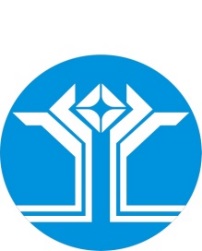 Россия Федерацията (Россия)Саха ӨрөспүүбүлүкэтэМииринэй улууhунАйхал бөhүөлэгинмуниципальнай тэриллиитинДЬАhАЛТАТАУУРААХО внесении изменений в постановление Главы поселка от 22.12.2021 № 566 «Об утверждении муниципальной программы «Предупреждение и ликвидация последствий чрезвычайных ситуаций на территории МО «Поселок Айхал» на 2022 - 2026 годы»Финансовое обеспечение программы (руб.)Плановый периодПлановый периодПлановый периодПлановый периодПлановый периодФинансовое обеспечение программы (руб.)20222023202420252026Федеральный бюджет00000Республиканский бюджет00000Бюджет МО "Посёлок Айхал»"331 150,001 075 686,68740 384,95108 700,001 138 700,00иные источники00000Итого по программе331 150,001 075 686,68740 384,95108 700,001 138 700,00Приложение № 1 Приложение № 1 к постановлению Главык постановлению Главыот_18.03.2024 г._ № _110__от_18.03.2024 г._ № _110__Раздел 3.Раздел 3.Раздел 3.Раздел 3.Раздел 3.Раздел 3.Раздел 3.Раздел 3.ПЕРЕЧЕНЬ МЕРОПРИЯТИЙ И РЕСУРСНОЕ ОБЕСПЕЧЕНИЕПЕРЕЧЕНЬ МЕРОПРИЯТИЙ И РЕСУРСНОЕ ОБЕСПЕЧЕНИЕПЕРЕЧЕНЬ МЕРОПРИЯТИЙ И РЕСУРСНОЕ ОБЕСПЕЧЕНИЕПЕРЕЧЕНЬ МЕРОПРИЯТИЙ И РЕСУРСНОЕ ОБЕСПЕЧЕНИЕПЕРЕЧЕНЬ МЕРОПРИЯТИЙ И РЕСУРСНОЕ ОБЕСПЕЧЕНИЕПЕРЕЧЕНЬ МЕРОПРИЯТИЙ И РЕСУРСНОЕ ОБЕСПЕЧЕНИЕПЕРЕЧЕНЬ МЕРОПРИЯТИЙ И РЕСУРСНОЕ ОБЕСПЕЧЕНИЕПЕРЕЧЕНЬ МЕРОПРИЯТИЙ И РЕСУРСНОЕ ОБЕСПЕЧЕНИЕмуниципальной программымуниципальной программымуниципальной программымуниципальной программымуниципальной программымуниципальной программымуниципальной программымуниципальной программы"Предупреждение и ликвидация последствий чрезвычайных ситуаций на территории муниципального образования Поселок Айхал" на 2022-2026 годы""Предупреждение и ликвидация последствий чрезвычайных ситуаций на территории муниципального образования Поселок Айхал" на 2022-2026 годы""Предупреждение и ликвидация последствий чрезвычайных ситуаций на территории муниципального образования Поселок Айхал" на 2022-2026 годы""Предупреждение и ликвидация последствий чрезвычайных ситуаций на территории муниципального образования Поселок Айхал" на 2022-2026 годы""Предупреждение и ликвидация последствий чрезвычайных ситуаций на территории муниципального образования Поселок Айхал" на 2022-2026 годы""Предупреждение и ликвидация последствий чрезвычайных ситуаций на территории муниципального образования Поселок Айхал" на 2022-2026 годы""Предупреждение и ликвидация последствий чрезвычайных ситуаций на территории муниципального образования Поселок Айхал" на 2022-2026 годы""Предупреждение и ликвидация последствий чрезвычайных ситуаций на территории муниципального образования Поселок Айхал" на 2022-2026 годы"рублей№ п/пМероприятия по реализации программыИсточник финансированияОбъем финансирования по годамОбъем финансирования по годамОбъем финансирования по годамОбъем финансирования по годамОбъем финансирования по годам№ п/пМероприятия по реализации программыИсточник финансирования2022 год2023 год2024год2025 год2026 годОрганизация и осуществление мероприятия по защите населения и территории муниципального образования от чрезвычайных ситуаций природного и техногенного характера.Организация и осуществление мероприятия по защите населения и территории муниципального образования от чрезвычайных ситуаций природного и техногенного характера.Организация и осуществление мероприятия по защите населения и территории муниципального образования от чрезвычайных ситуаций природного и техногенного характера.Организация и осуществление мероприятия по защите населения и территории муниципального образования от чрезвычайных ситуаций природного и техногенного характера.Организация и осуществление мероприятия по защите населения и территории муниципального образования от чрезвычайных ситуаций природного и техногенного характера.Организация и осуществление мероприятия по защите населения и территории муниципального образования от чрезвычайных ситуаций природного и техногенного характера.Организация и осуществление мероприятия по защите населения и территории муниципального образования от чрезвычайных ситуаций природного и техногенного характера.Организация и осуществление мероприятия по защите населения и территории муниципального образования от чрезвычайных ситуаций природного и техногенного характера.1. Мероприятия по созданию  резервных средств на предупреждение и ликвидацию последствий ЧС1. Мероприятия по созданию  резервных средств на предупреждение и ликвидацию последствий ЧС1. Мероприятия по созданию  резервных средств на предупреждение и ликвидацию последствий ЧС1. Мероприятия по созданию  резервных средств на предупреждение и ликвидацию последствий ЧС1. Мероприятия по созданию  резервных средств на предупреждение и ликвидацию последствий ЧС1. Мероприятия по созданию  резервных средств на предупреждение и ликвидацию последствий ЧС1. Мероприятия по созданию  резервных средств на предупреждение и ликвидацию последствий ЧС1. Мероприятия по созданию  резервных средств на предупреждение и ликвидацию последствий ЧС1Резервные средстваВСЕГО:0,0050 000,0050 000,0050 000,00300 000,001Резервные средстваФедеральный бюджет0,000,000,000,000,001Резервные средстваГосударственный бюджет РС (Я)0,000,000,000,000,001Резервные средстваБюджет МО "Поселок Айхал"0,0050 000,0050 000,0050 000,00300 000,001Резервные средстваДругие источники0,000,000,000,000,00ИТОГО по по созданию  резервных средств на предупреждение и ликвидацию последствий ЧСИТОГО по по созданию  резервных средств на предупреждение и ликвидацию последствий ЧСВСЕГО:0,0050 000,0050 000,0050 000,00300 000,00ИТОГО по по созданию  резервных средств на предупреждение и ликвидацию последствий ЧСИТОГО по по созданию  резервных средств на предупреждение и ликвидацию последствий ЧСФедеральный бюджет0,000,000,000,000,00ИТОГО по по созданию  резервных средств на предупреждение и ликвидацию последствий ЧСИТОГО по по созданию  резервных средств на предупреждение и ликвидацию последствий ЧСГосударственный бюджет РС (Я)0,000,000,000,000,00ИТОГО по по созданию  резервных средств на предупреждение и ликвидацию последствий ЧСИТОГО по по созданию  резервных средств на предупреждение и ликвидацию последствий ЧСБюджет МО "Поселок Айхал"0,0050 000,0050 000,0050 000,00300 000,00ИТОГО по по созданию  резервных средств на предупреждение и ликвидацию последствий ЧСИТОГО по по созданию  резервных средств на предупреждение и ликвидацию последствий ЧСДругие источники0,000,000,000,000,002. Мероприятия по профилактике и предупреждению ЧС в связи с пожарами в жилом секторе и на территории поселка:2. Мероприятия по профилактике и предупреждению ЧС в связи с пожарами в жилом секторе и на территории поселка:2. Мероприятия по профилактике и предупреждению ЧС в связи с пожарами в жилом секторе и на территории поселка:2. Мероприятия по профилактике и предупреждению ЧС в связи с пожарами в жилом секторе и на территории поселка:2. Мероприятия по профилактике и предупреждению ЧС в связи с пожарами в жилом секторе и на территории поселка:2. Мероприятия по профилактике и предупреждению ЧС в связи с пожарами в жилом секторе и на территории поселка:2. Мероприятия по профилактике и предупреждению ЧС в связи с пожарами в жилом секторе и на территории поселка:2. Мероприятия по профилактике и предупреждению ЧС в связи с пожарами в жилом секторе и на территории поселка:1Приобретение, установка пожарной сигнализации (АДПИ - автономные пожарные извещатели), отдельным категориям граждан, муниципальном жилом фонде.ВСЕГО:0,00188 160,000,000,00550 000,001Приобретение, установка пожарной сигнализации (АДПИ - автономные пожарные извещатели), отдельным категориям граждан, муниципальном жилом фонде.Федеральный бюджет0,000,000,000,000,001Приобретение, установка пожарной сигнализации (АДПИ - автономные пожарные извещатели), отдельным категориям граждан, муниципальном жилом фонде.Государственный бюджет РС (Я)0,000,000,000,000,001Приобретение, установка пожарной сигнализации (АДПИ - автономные пожарные извещатели), отдельным категориям граждан, муниципальном жилом фонде.Бюджет МО "Поселок Айхал"0,00188 160,000,000,00550 000,001Приобретение, установка пожарной сигнализации (АДПИ - автономные пожарные извещатели), отдельным категориям граждан, муниципальном жилом фонде.Другие источники0,000,000,000,000,002Услуги связи (приобретение/пополнение сим-карт для АДПИ)ВСЕГО:0,005 000,0010 000,0028 700,0028 700,002Услуги связи (приобретение/пополнение сим-карт для АДПИ)Федеральный бюджет0,000,000,000,000,002Услуги связи (приобретение/пополнение сим-карт для АДПИ)Государственный бюджет РС (Я)0,000,000,000,000,002Услуги связи (приобретение/пополнение сим-карт для АДПИ)Бюджет МО "Поселок Айхал"0,005 000,0010 000,0028 700,0028 700,002Услуги связи (приобретение/пополнение сим-карт для АДПИ)Другие источники0,000,000,000,000,003Информационная пропаганда о мерах соблюдения правил пожарной безопасности в лесах (раздаточный материал: памятки, буклеты, приобретение баннеров и т.д.)ВСЕГО:0,000,0035 980,000,000,003Информационная пропаганда о мерах соблюдения правил пожарной безопасности в лесах (раздаточный материал: памятки, буклеты, приобретение баннеров и т.д.)Федеральный бюджет0,000,000,000,000,003Информационная пропаганда о мерах соблюдения правил пожарной безопасности в лесах (раздаточный материал: памятки, буклеты, приобретение баннеров и т.д.)Государственный бюджет РС (Я)0,000,000,000,000,003Информационная пропаганда о мерах соблюдения правил пожарной безопасности в лесах (раздаточный материал: памятки, буклеты, приобретение баннеров и т.д.)Бюджет МО "Поселок Айхал"0,000,0035 980,000,000,003Информационная пропаганда о мерах соблюдения правил пожарной безопасности в лесах (раздаточный материал: памятки, буклеты, приобретение баннеров и т.д.)Другие источники0,000,000,000,000,00ИТОГО по профилактике и предупреждению ЧС в связи с пожарами в жилом секторе и на территории поселка:ИТОГО по профилактике и предупреждению ЧС в связи с пожарами в жилом секторе и на территории поселка:ВСЕГО:0,00193 160,0045 980,0028 700,00578 700,00ИТОГО по профилактике и предупреждению ЧС в связи с пожарами в жилом секторе и на территории поселка:ИТОГО по профилактике и предупреждению ЧС в связи с пожарами в жилом секторе и на территории поселка:Федеральный бюджет0,000,000,000,000,00ИТОГО по профилактике и предупреждению ЧС в связи с пожарами в жилом секторе и на территории поселка:ИТОГО по профилактике и предупреждению ЧС в связи с пожарами в жилом секторе и на территории поселка:Государственный бюджет РС (Я)0,000,000,000,000,00ИТОГО по профилактике и предупреждению ЧС в связи с пожарами в жилом секторе и на территории поселка:ИТОГО по профилактике и предупреждению ЧС в связи с пожарами в жилом секторе и на территории поселка:Бюджет МО "Поселок Айхал"0,00193 160,0045 980,0028 700,00578 700,00ИТОГО по профилактике и предупреждению ЧС в связи с пожарами в жилом секторе и на территории поселка:ИТОГО по профилактике и предупреждению ЧС в связи с пожарами в жилом секторе и на территории поселка:Другие источники0,000,000,000,000,003. Мероприятия по защите территорий МО «Поселок Айхал» от лесных пожаров3. Мероприятия по защите территорий МО «Поселок Айхал» от лесных пожаров3. Мероприятия по защите территорий МО «Поселок Айхал» от лесных пожаров3. Мероприятия по защите территорий МО «Поселок Айхал» от лесных пожаров3. Мероприятия по защите территорий МО «Поселок Айхал» от лесных пожаров3. Мероприятия по защите территорий МО «Поселок Айхал» от лесных пожаров3. Мероприятия по защите территорий МО «Поселок Айхал» от лесных пожаров3. Мероприятия по защите территорий МО «Поселок Айхал» от лесных пожаров1Приобретение ГСМ (бензин, дизельное топливо и моторное масло), пластиковой карты, а также для содержания имеющихся материальных ресурсов (бензопилы, мотопомпа и т.д.)ВСЕГО:20 400,000,000,000,000,001Приобретение ГСМ (бензин, дизельное топливо и моторное масло), пластиковой карты, а также для содержания имеющихся материальных ресурсов (бензопилы, мотопомпа и т.д.)Федеральный бюджет0,000,000,000,000,001Приобретение ГСМ (бензин, дизельное топливо и моторное масло), пластиковой карты, а также для содержания имеющихся материальных ресурсов (бензопилы, мотопомпа и т.д.)Государственный бюджет РС (Я)0,000,000,000,000,001Приобретение ГСМ (бензин, дизельное топливо и моторное масло), пластиковой карты, а также для содержания имеющихся материальных ресурсов (бензопилы, мотопомпа и т.д.)Бюджет МО "Поселок Айхал"20 400,000,000,000,000,001Приобретение ГСМ (бензин, дизельное топливо и моторное масло), пластиковой карты, а также для содержания имеющихся материальных ресурсов (бензопилы, мотопомпа и т.д.)Другие источники0,000,000,000,000,002Приобретение основных средств и инвентаря для локализации и тушения лесных и техногенных пожаров силами добровольцев (мотопомпы, бензопилы, аппараты зажигательные, установки лесопожарные, переносные емкости для воды, ранцевые огнетушители, топоры, лопаты, палатки, кухонная мебель, кухонные и туристические принадлежности, расходные материалы и т.д)ВСЕГО:155 385,25260 919,25294 464,000,00200 000,002Приобретение основных средств и инвентаря для локализации и тушения лесных и техногенных пожаров силами добровольцев (мотопомпы, бензопилы, аппараты зажигательные, установки лесопожарные, переносные емкости для воды, ранцевые огнетушители, топоры, лопаты, палатки, кухонная мебель, кухонные и туристические принадлежности, расходные материалы и т.д)Федеральный бюджет0,000,000,000,000,002Приобретение основных средств и инвентаря для локализации и тушения лесных и техногенных пожаров силами добровольцев (мотопомпы, бензопилы, аппараты зажигательные, установки лесопожарные, переносные емкости для воды, ранцевые огнетушители, топоры, лопаты, палатки, кухонная мебель, кухонные и туристические принадлежности, расходные материалы и т.д)Государственный бюджет РС (Я)0,000,000,000,000,002Приобретение основных средств и инвентаря для локализации и тушения лесных и техногенных пожаров силами добровольцев (мотопомпы, бензопилы, аппараты зажигательные, установки лесопожарные, переносные емкости для воды, ранцевые огнетушители, топоры, лопаты, палатки, кухонная мебель, кухонные и туристические принадлежности, расходные материалы и т.д)Бюджет МО "Поселок Айхал"155 385,25260 919,25294 464,000,00200 000,002Приобретение основных средств и инвентаря для локализации и тушения лесных и техногенных пожаров силами добровольцев (мотопомпы, бензопилы, аппараты зажигательные, установки лесопожарные, переносные емкости для воды, ранцевые огнетушители, топоры, лопаты, палатки, кухонная мебель, кухонные и туристические принадлежности, расходные материалы и т.д)Другие источники0,000,000,000,000,003Страхование добровольцев, задействованных при тушении лесных пожаровВСЕГО:0,000,000,0010 000,0010 000,003Страхование добровольцев, задействованных при тушении лесных пожаровФедеральный бюджет0,000,000,000,000,003Страхование добровольцев, задействованных при тушении лесных пожаровГосударственный бюджет РС (Я)0,000,000,000,000,003Страхование добровольцев, задействованных при тушении лесных пожаровБюджет МО "Поселок Айхал"0,000,000,0010 000,0010 000,003Страхование добровольцев, задействованных при тушении лесных пожаровДругие источники0,000,000,000,000,004Обеспечение продуктами питания добровольцев, задействованных при тушении лесных пожаровВСЕГО:106 507,180,0050 000,0020 000,0050 000,004Обеспечение продуктами питания добровольцев, задействованных при тушении лесных пожаровФедеральный бюджет0,000,000,000,000,004Обеспечение продуктами питания добровольцев, задействованных при тушении лесных пожаровГосударственный бюджет РС (Я)0,000,000,000,000,004Обеспечение продуктами питания добровольцев, задействованных при тушении лесных пожаровБюджет МО "Поселок Айхал"106 507,180,0050 000,0020 000,0050 000,004Обеспечение продуктами питания добровольцев, задействованных при тушении лесных пожаровДругие источники0,000,000,000,000,005Приобретение медикаментовВСЕГО:14 858,120,000,000,000,005Приобретение медикаментовФедеральный бюджет0,000,000,000,000,005Приобретение медикаментовГосударственный бюджет РС (Я)0,000,000,000,000,005Приобретение медикаментовБюджет МО "Поселок Айхал"14 858,120,000,000,000,005Приобретение медикаментовДругие источники0,000,000,000,000,006Вознаграждение добровольцев за участие в локализации и ликвидации лесных и техногенных пожаров (приобретение подарочных сертификатов и т.д.)ВСЕГО:34 000,000,000,000,000,006Вознаграждение добровольцев за участие в локализации и ликвидации лесных и техногенных пожаров (приобретение подарочных сертификатов и т.д.)Федеральный бюджет0,000,000,000,000,006Вознаграждение добровольцев за участие в локализации и ликвидации лесных и техногенных пожаров (приобретение подарочных сертификатов и т.д.)Государственный бюджет РС (Я)0,000,000,000,000,006Вознаграждение добровольцев за участие в локализации и ликвидации лесных и техногенных пожаров (приобретение подарочных сертификатов и т.д.)Бюджет МО "Поселок Айхал"34 000,000,000,000,000,006Вознаграждение добровольцев за участие в локализации и ликвидации лесных и техногенных пожаров (приобретение подарочных сертификатов и т.д.)Другие источники0,000,000,000,000,007Приобретение униформы и средств индивидуальной защиты для нужд добровольцев (огнеупорные сапоги, одежда, рукавицы, куртки, каски, респираторы и т.д.), задействованных при тушении лесных пожаровВСЕГО:0,00302 528,850,000,000,007Приобретение униформы и средств индивидуальной защиты для нужд добровольцев (огнеупорные сапоги, одежда, рукавицы, куртки, каски, респираторы и т.д.), задействованных при тушении лесных пожаровФедеральный бюджет0,000,000,000,000,007Приобретение униформы и средств индивидуальной защиты для нужд добровольцев (огнеупорные сапоги, одежда, рукавицы, куртки, каски, респираторы и т.д.), задействованных при тушении лесных пожаровГосударственный бюджет РС (Я)0,000,000,000,000,007Приобретение униформы и средств индивидуальной защиты для нужд добровольцев (огнеупорные сапоги, одежда, рукавицы, куртки, каски, респираторы и т.д.), задействованных при тушении лесных пожаровБюджет МО "Поселок Айхал"0,00302 528,850,000,000,007Приобретение униформы и средств индивидуальной защиты для нужд добровольцев (огнеупорные сапоги, одежда, рукавицы, куртки, каски, респираторы и т.д.), задействованных при тушении лесных пожаровДругие источники0,000,000,000,000,009Информационная пропаганда о мерах соблюдения правил пожарной безопасности (раздаточный материал: памятки, буклеты, приобретение баннеров и т.д.)ВСЕГО:0,000,0014 780,000,000,009Информационная пропаганда о мерах соблюдения правил пожарной безопасности (раздаточный материал: памятки, буклеты, приобретение баннеров и т.д.)Федеральный бюджет0,000,000,000,000,009Информационная пропаганда о мерах соблюдения правил пожарной безопасности (раздаточный материал: памятки, буклеты, приобретение баннеров и т.д.)Государственный бюджет РС (Я)0,000,000,000,000,009Информационная пропаганда о мерах соблюдения правил пожарной безопасности (раздаточный материал: памятки, буклеты, приобретение баннеров и т.д.)Бюджет МО "Поселок Айхал"0,000,0014 780,000,000,009Информационная пропаганда о мерах соблюдения правил пожарной безопасности (раздаточный материал: памятки, буклеты, приобретение баннеров и т.д.)Другие источники0,000,000,000,000,00Итого по защите территорий МО «Поселок Айхал» от лесных пожаровИтого по защите территорий МО «Поселок Айхал» от лесных пожаровВСЕГО:331 150,55563 448,10359 244,0030 000,00260 000,00Итого по защите территорий МО «Поселок Айхал» от лесных пожаровИтого по защите территорий МО «Поселок Айхал» от лесных пожаровФедеральный бюджет0,000,000,000,000,00Итого по защите территорий МО «Поселок Айхал» от лесных пожаровИтого по защите территорий МО «Поселок Айхал» от лесных пожаровГосударственный бюджет РС (Я)0,000,000,000,000,00Итого по защите территорий МО «Поселок Айхал» от лесных пожаровИтого по защите территорий МО «Поселок Айхал» от лесных пожаровБюджет МО "Поселок Айхал"331 150,55563 448,10359 244,0030 000,00260 000,00Итого по защите территорий МО «Поселок Айхал» от лесных пожаровИтого по защите территорий МО «Поселок Айхал» от лесных пожаровДругие источники0,000,000,000,000,004. Мероприятия по защите МО «Поселок Айхал» от чрезвычайных ситуаций природного и техногенного характера4. Мероприятия по защите МО «Поселок Айхал» от чрезвычайных ситуаций природного и техногенного характера4. Мероприятия по защите МО «Поселок Айхал» от чрезвычайных ситуаций природного и техногенного характера4. Мероприятия по защите МО «Поселок Айхал» от чрезвычайных ситуаций природного и техногенного характера4. Мероприятия по защите МО «Поселок Айхал» от чрезвычайных ситуаций природного и техногенного характера4. Мероприятия по защите МО «Поселок Айхал» от чрезвычайных ситуаций природного и техногенного характера4. Мероприятия по защите МО «Поселок Айхал» от чрезвычайных ситуаций природного и техногенного характера4. Мероприятия по защите МО «Поселок Айхал» от чрезвычайных ситуаций природного и техногенного характера1Разработка, актуализация паспорта безопасности территории муниципального образования "Поселок Айхал"ВСЕГО:0,0058 400,0058 400,000,000,001Разработка, актуализация паспорта безопасности территории муниципального образования "Поселок Айхал"Федеральный бюджет0,000,000,000,000,001Разработка, актуализация паспорта безопасности территории муниципального образования "Поселок Айхал"Государственный бюджет РС (Я)0,000,000,000,000,001Разработка, актуализация паспорта безопасности территории муниципального образования "Поселок Айхал"Бюджет МО "Поселок Айхал"0,0058 400,0058 400,000,000,001Разработка, актуализация паспорта безопасности территории муниципального образования "Поселок Айхал"Другие источники0,000,000,000,000,002Разработка, актуализация плана действия по предупреждению и ликвидации ЧС природного и техногенного характера на территории МО "Поселок Айхал"ВСЕГО:0,00116 232,58116 232,580,000,002Разработка, актуализация плана действия по предупреждению и ликвидации ЧС природного и техногенного характера на территории МО "Поселок Айхал"Федеральный бюджет0,000,000,000,000,002Разработка, актуализация плана действия по предупреждению и ликвидации ЧС природного и техногенного характера на территории МО "Поселок Айхал"Государственный бюджет РС (Я)0,000,000,000,000,002Разработка, актуализация плана действия по предупреждению и ликвидации ЧС природного и техногенного характера на территории МО "Поселок Айхал"Бюджет МО "Поселок Айхал"0,00116 232,58116 232,580,000,002Разработка, актуализация плана действия по предупреждению и ликвидации ЧС природного и техногенного характера на территории МО "Поселок Айхал"Другие источники0,000,000,000,000,003Обеспечение безопасности людей на водных объектах в т.ч. , приобретение и установка знаков безопасности на водных объектах, информирование граждан о мерах соблюдения правил поведения на водных объектах (раздаточный материал: памятки, буклеты, приобретение баннеров и т.д.)ВСЕГО:0,0094 446,0085 628,370,000,003Обеспечение безопасности людей на водных объектах в т.ч. , приобретение и установка знаков безопасности на водных объектах, информирование граждан о мерах соблюдения правил поведения на водных объектах (раздаточный материал: памятки, буклеты, приобретение баннеров и т.д.)Федеральный бюджет0,000,000,000,000,003Обеспечение безопасности людей на водных объектах в т.ч. , приобретение и установка знаков безопасности на водных объектах, информирование граждан о мерах соблюдения правил поведения на водных объектах (раздаточный материал: памятки, буклеты, приобретение баннеров и т.д.)Государственный бюджет РС (Я)0,000,000,000,000,003Обеспечение безопасности людей на водных объектах в т.ч. , приобретение и установка знаков безопасности на водных объектах, информирование граждан о мерах соблюдения правил поведения на водных объектах (раздаточный материал: памятки, буклеты, приобретение баннеров и т.д.)Бюджет МО "Поселок Айхал"0,0094 446,0085 628,370,000,003Обеспечение безопасности людей на водных объектах в т.ч. , приобретение и установка знаков безопасности на водных объектах, информирование граждан о мерах соблюдения правил поведения на водных объектах (раздаточный материал: памятки, буклеты, приобретение баннеров и т.д.)Другие источники0,000,000,000,000,004Приобретение основных средств и инвентаря по защите МО «Поселок Айхал» от чрезвычайных ситуаций природного и техногенного характера (рупор ручной мегафон)ВСЕГО:0,000,0024 900,000,000,004Приобретение основных средств и инвентаря по защите МО «Поселок Айхал» от чрезвычайных ситуаций природного и техногенного характера (рупор ручной мегафон)Федеральный бюджет0,000,000,000,000,004Приобретение основных средств и инвентаря по защите МО «Поселок Айхал» от чрезвычайных ситуаций природного и техногенного характера (рупор ручной мегафон)Государственный бюджет РС (Я)0,000,000,000,000,004Приобретение основных средств и инвентаря по защите МО «Поселок Айхал» от чрезвычайных ситуаций природного и техногенного характера (рупор ручной мегафон)Бюджет МО "Поселок Айхал"0,000,0024 900,000,000,004Приобретение основных средств и инвентаря по защите МО «Поселок Айхал» от чрезвычайных ситуаций природного и техногенного характера (рупор ручной мегафон)Другие источники0,000,000,000,000,00Итого по защите МО «Поселок Айхал» от чрезвычайных ситуаций природного и техногенного характераИтого по защите МО «Поселок Айхал» от чрезвычайных ситуаций природного и техногенного характераВСЕГО:0,00269 078,58285 160,950,000,00Итого по защите МО «Поселок Айхал» от чрезвычайных ситуаций природного и техногенного характераИтого по защите МО «Поселок Айхал» от чрезвычайных ситуаций природного и техногенного характераФедеральный бюджет0,000,000,000,000,00Итого по защите МО «Поселок Айхал» от чрезвычайных ситуаций природного и техногенного характераИтого по защите МО «Поселок Айхал» от чрезвычайных ситуаций природного и техногенного характераГосударственный бюджет РС (Я)0,000,000,000,000,00Итого по защите МО «Поселок Айхал» от чрезвычайных ситуаций природного и техногенного характераИтого по защите МО «Поселок Айхал» от чрезвычайных ситуаций природного и техногенного характераБюджет МО "Поселок Айхал"0,00269 078,58285 160,950,000,00Итого по защите МО «Поселок Айхал» от чрезвычайных ситуаций природного и техногенного характераИтого по защите МО «Поселок Айхал» от чрезвычайных ситуаций природного и техногенного характераДругие источники0,000,000,000,000,00ВСЕГО по муниципальной программе "Предупреждение и ликвидация последствий чрезвычайных ситуаций на территории муниципального образования Поселок Айхал" на 2022-2026 годы"ВСЕГО по муниципальной программе "Предупреждение и ликвидация последствий чрезвычайных ситуаций на территории муниципального образования Поселок Айхал" на 2022-2026 годы"ВСЕГО:331 150,551 075 686,68740 384,95108 700,001 138 700,00ВСЕГО по муниципальной программе "Предупреждение и ликвидация последствий чрезвычайных ситуаций на территории муниципального образования Поселок Айхал" на 2022-2026 годы"ВСЕГО по муниципальной программе "Предупреждение и ликвидация последствий чрезвычайных ситуаций на территории муниципального образования Поселок Айхал" на 2022-2026 годы"Федеральный бюджет0,000,000,000,000,00ВСЕГО по муниципальной программе "Предупреждение и ликвидация последствий чрезвычайных ситуаций на территории муниципального образования Поселок Айхал" на 2022-2026 годы"ВСЕГО по муниципальной программе "Предупреждение и ликвидация последствий чрезвычайных ситуаций на территории муниципального образования Поселок Айхал" на 2022-2026 годы"Государственный бюджет РС (Я)0,000,000,000,000,00ВСЕГО по муниципальной программе "Предупреждение и ликвидация последствий чрезвычайных ситуаций на территории муниципального образования Поселок Айхал" на 2022-2026 годы"ВСЕГО по муниципальной программе "Предупреждение и ликвидация последствий чрезвычайных ситуаций на территории муниципального образования Поселок Айхал" на 2022-2026 годы"Бюджет МО "Поселок Айхал"331 150,551 075 686,68740 384,95108 700,001 138 700,00ВСЕГО по муниципальной программе "Предупреждение и ликвидация последствий чрезвычайных ситуаций на территории муниципального образования Поселок Айхал" на 2022-2026 годы"ВСЕГО по муниципальной программе "Предупреждение и ликвидация последствий чрезвычайных ситуаций на территории муниципального образования Поселок Айхал" на 2022-2026 годы"Другие источники0,000,000,000,000,00Российская Федерация (Россия)Республика Саха (Якутия)АДМИНИСТРАЦИЯмуниципального образования«Поселок Айхал»Мирнинского районаПОСТАНОВЛЕНИЕРоссия Федерацията (Россия)Саха ӨрөспүүбүлүкэтэМииринэй улууhунАйхал бөhүөлэгинмуниципальнай тэриллиитинДЬАhАЛТАТАУУРААХ20.03.2024 г.                                                                                                                        №113О проведении мероприятий по санитарной очистке, благоустройству и озеленению территории МО «Поселок Айхал» в 2024 годуГлава поселка                             Г. Ш. Петровская Председатель комиссии:Зам. Главы Администрации МО «Поселок Айхал» по ЖКХ;Зам. председателя комиссии:Зам. Директора АГОКа по социальным вопросам;Члены комиссии:Главный специалист-эксперт по ТОУ Роспотребнадзора по РС(Я) в Мирнинском районе;Начальник ЖЭУ МУП «АПЖХ»;Директор МУП «АПЖХ»;Главный специалист по земельным отношениям Администрации МО «Поселок Айхал»;Ведущий специалист по ГО, ЧС и ПБ;Главный специалист по потребительскому рынку и развитию предпринимательства;Главный специалист по градостроительной деятельности;Главный специалист по ЖКХ Администрации МО «Поселок Айхал»;Ведущий специалист по ЖКХ Администрации МО «Поселок Айхал»;Главный специалист по культуре, спорту и молодежной политике Администрации МО «Поселок Айхал»;Ведущий специалист пресс-секретарь Администрации МО «Поселок Айхал».№ п/пЗакрепленная территория Кол-во человек, принявших участие в субботнике, чел.Кол-во задействованной техники, ед.Объем собранного мусора, м3Количество посаженныхКоличество посаженных№ п/пЗакрепленная территория Кол-во человек, принявших участие в субботнике, чел.Кол-во задействованной техники, ед.Объем собранного мусора, м3ДеревьевКустарников123…Российская Федерация (Россия)Республика Саха (Якутия)АДМИНИСТРАЦИЯмуниципального образования«Поселок Айхал»Мирнинского районаПОСТАНОВЛЕНИЕРоссия Федерацията (Россия)Саха ӨрөспүүбүлүкэтэМииринэй улууhунАйхал бөhүөлэгинмуниципальнай тэриллиитинДЬАhАЛТАТАУУРААХ7Финансовое обеспечение программы (руб.)Плановый периодПлановый периодПлановый периодПлановый периодПлановый период7Финансовое обеспечение программы (руб.)202220232024202520267Федеральный бюджет000007Бюджет МО «Мирнинский район»3 239 151,313 247 501,325 309 567,20007Бюджет МО "Посёлок Айхал»"170 481,65378 009,15530 956,75007иные источники8 689 958,4013 686 684,489 358 705,72007Итого по программе12 099 591,3617 312 194,9515 199 229,6700                          Раздел 3.                          Раздел 3.                          Раздел 3.                          Раздел 3.                          Раздел 3.                          Раздел 3.                          Раздел 3.                  ПЕРЕЧЕНЬ МЕРОПРИЯТИЙ И РЕСУРСНОЕ ОБЕСПЕЧЕНИЕ                  ПЕРЕЧЕНЬ МЕРОПРИЯТИЙ И РЕСУРСНОЕ ОБЕСПЕЧЕНИЕ                  ПЕРЕЧЕНЬ МЕРОПРИЯТИЙ И РЕСУРСНОЕ ОБЕСПЕЧЕНИЕ                  ПЕРЕЧЕНЬ МЕРОПРИЯТИЙ И РЕСУРСНОЕ ОБЕСПЕЧЕНИЕ                  ПЕРЕЧЕНЬ МЕРОПРИЯТИЙ И РЕСУРСНОЕ ОБЕСПЕЧЕНИЕ                  ПЕРЕЧЕНЬ МЕРОПРИЯТИЙ И РЕСУРСНОЕ ОБЕСПЕЧЕНИЕ                  ПЕРЕЧЕНЬ МЕРОПРИЯТИЙ И РЕСУРСНОЕ ОБЕСПЕЧЕНИЕ                      муниципальной программы                      муниципальной программы                      муниципальной программы                      муниципальной программы                      муниципальной программы                      муниципальной программы                      муниципальной программы                              «Утепление сетей водоотведения в многоквартирных жилых домах на территории МО «Поселок Айхал» на 2022-2026 г.г.»                              «Утепление сетей водоотведения в многоквартирных жилых домах на территории МО «Поселок Айхал» на 2022-2026 г.г.»                              «Утепление сетей водоотведения в многоквартирных жилых домах на территории МО «Поселок Айхал» на 2022-2026 г.г.»                              «Утепление сетей водоотведения в многоквартирных жилых домах на территории МО «Поселок Айхал» на 2022-2026 г.г.»                              «Утепление сетей водоотведения в многоквартирных жилых домах на территории МО «Поселок Айхал» на 2022-2026 г.г.»                              «Утепление сетей водоотведения в многоквартирных жилых домах на территории МО «Поселок Айхал» на 2022-2026 г.г.»                              «Утепление сетей водоотведения в многоквартирных жилых домах на территории МО «Поселок Айхал» на 2022-2026 г.г.»№ п/пМероприятия по реализации программыМероприятия по реализации программыИсточник финансированияОбъем финансирования по годамОбъем финансирования по годамОбъем финансирования по годамОбъем финансирования по годамОбъем финансирования по годам№ п/пМероприятия по реализации программыМероприятия по реализации программыИсточник финансирования2022 год2023 год2024 год2025 год2026 год1Приобретение материалов для проведения работ по устройству греющего кабеляПриобретение материалов для проведения работ по устройству греющего кабеляВСЕГО:10 862 448,0013 686 684,489 358 705,72001Приобретение материалов для проведения работ по устройству греющего кабеляПриобретение материалов для проведения работ по устройству греющего кабеляФедеральный бюджет000001Приобретение материалов для проведения работ по устройству греющего кабеляПриобретение материалов для проведения работ по устройству греющего кабеляБюджет МО «Мирнинский район»2 172 489,6000001Приобретение материалов для проведения работ по устройству греющего кабеляПриобретение материалов для проведения работ по устройству греющего кабеляБюджет МО "Поселок Айхал"000001Приобретение материалов для проведения работ по устройству греющего кабеляПриобретение материалов для проведения работ по устройству греющего кабеляДругие источники8 689 958,4013 686 684,489 358 705,72002Проведение работ по устройству греющего кабеля на сети водоотведения многоквартирных жилых домов МО «Поселок Айхал»Проведение работ по устройству греющего кабеля на сети водоотведения многоквартирных жилых домов МО «Поселок Айхал»ВСЕГО:1 237 143,367 794 003,175 840 523,95002Проведение работ по устройству греющего кабеля на сети водоотведения многоквартирных жилых домов МО «Поселок Айхал»Проведение работ по устройству греющего кабеля на сети водоотведения многоквартирных жилых домов МО «Поселок Айхал»Федеральный бюджет000002Проведение работ по устройству греющего кабеля на сети водоотведения многоквартирных жилых домов МО «Поселок Айхал»Проведение работ по устройству греющего кабеля на сети водоотведения многоквартирных жилых домов МО «Поселок Айхал»Бюджет МО «Мирнинский район»1 067 143,363 247 501,325 309 567,20002Проведение работ по устройству греющего кабеля на сети водоотведения многоквартирных жилых домов МО «Поселок Айхал»Проведение работ по устройству греющего кабеля на сети водоотведения многоквартирных жилых домов МО «Поселок Айхал»Бюджет МО "Поселок Айхал"170 481,65378 009,15530 956,75002Проведение работ по устройству греющего кабеля на сети водоотведения многоквартирных жилых домов МО «Поселок Айхал»Проведение работ по устройству греющего кабеля на сети водоотведения многоквартирных жилых домов МО «Поселок Айхал»Другие источники000002ИТОГО по программеИТОГО по программеИТОГО по программеВСЕГО:12 099 591,3617 312 194,9515 199 229,6700ИТОГО по программеИТОГО по программеИТОГО по программеФедеральный бюджет00000ИТОГО по программеИТОГО по программеИТОГО по программеБюджет МО «Мирнинский район»3 239 151,317 560 183,075 309 567,2000ИТОГО по программеИТОГО по программеИТОГО по программеБюджет МО "Поселок Айхал"170 481,65378 009,15530 956,7500ИТОГО по программеИТОГО по программеИТОГО по программеДругие источники8 689 958,4013 686 684,489 358 705,720026 марта 2024 годаV-№ 22-1Заместитель председателяпоселкового Совета депутатовВ.И.Севостьянов26 марта 2024 годаV-№ 22-2Заместитель председателяпоселкового Совета депутатовВ.И.Севостьянов26 марта 2024 годаV-№ 22-3Заместитель председателяпоселкового Совета депутатовВ.И. Севостьянов26 марта 2024 годаV-№ 22-4Заместитель председателя поселкового Совета депутатовВ.И.Севостьянов26 марта 2024 годV-№ 22-5Глава поселка______________________ Г. Ш. ПетровскаяЗаместитель председателяпоселкового Совета депутатов_____________________ В.И. Севостьянов26 марта 2024 годV-№ 22-6 Глава поселка_______________________Г.Ш. ПетровскаяЗаместитель председателяпоселкового Совета депутатов_____________________В.И. Севостьянов«26» марта 2024 годаV-№ 22-7«26» марта 2024 годаV № 22-8Глава поселка____________________ Г.Ш. ПетровскаяЗаместитель председателяпоселкового Совета депутатов____________________ В.И. СевостьяновНаименование классного чинаЕжемесячная надбавка за классный чин (рублей)Муниципальный советник 1-го класса3 294,90Муниципальный советник 2-го класса3 030,83Муниципальный советник 3-го класса2 783,59Советник муниципальной службы 1-го класса2 559,90Советник муниципальной службы 2-го класса2 353,03Советник муниципальной службы 3-го класса2 162,95Референт муниципальной службы 1-го класса1 988,04Референт муниципальной службы 2-го класса1 828,27Референт муниципальной службы 3-го класса1 661,76Секретарь муниципальной службы 1-го класса1 525,51Секретарь муниципальной службы 2-го класса1 404,41Секретарь муниципальной службы 3-го класса1 290,0526 марта 2024 годаV№ 22-9Глава поселка 	Г.Ш. ПетровскаяЗаместитель председателя поселкового Совета депутатов 	 В.И. Севостьянов№ п/пНаименование должностиКоличество единицМуниципальная должность1Глава поселка1Итого:1Должности муниципальной службыГлавные должности муниципальной службы1Заместитель Главы Администрации12Заместитель Главы Администрации по жилищно - коммунальному хозяйству1Старшие должности муниципальной службы3Главный специалист по бухгалтерскому учету и контролю – главный бухгалтер14Главный специалист по кадрам и муниципальной службе15Главный специалист по управлению имуществом16Главный специалист – юрист17Главный специалист – экономист18Главный специалист по жилищным вопросам19Главный специалист по земельным отношениям110Главный специалист по сносу аварийного жилья и благоустройству111Главный специалист по градостроительной деятельности112Главный специалист по культуре, спорту и молодежной политике113Главный специалист по потребительскому рынку и развитию предпринимательства114Главный специалист по информатизации и защите информации115Главный специалист по жилищно-коммунальному хозяйству116Главный специалист по закупкам117Главный специалист – энергетик118Ведущий специалист по гражданской обороне, чрезвычайным ситуациям и пожарнойбезопасности119Ведущий специалист по местному самоуправлению и организационной работе120Ведущий специалист по бухгалтерскому учету и контролю221Ведущий специалист по социальным вопросам122Ведущий специалист – юрист (ЖКХ)123Ведущий специалист по жилищно – коммунальному хозяйству324Ведущий специалист – экономист (ЖКХ)125Ведущий специалист – экономист126Ведущий специалист по земельным отношениям127Ведущий специалист по делопроизводству128Ведущий специалист по обеспечению деятельности представительного органа129Ведущий специалист пресс - секретарь1Младшие должности муниципальной службы30Специалист 1 разряда - юрист131Специалист 1 разряда по ведению архива132Специалист 1 разряда по закупкам1Итого:35Технический персонал1Водитель1Итого:11Начальник военно-учетного стола (гос. полномочия - за счет средств субвенций)12Главный специалист военно-учетного стола (гос. полномочия - за счет средств субвенций)13Специалист 2 категории военно-учетного стола (гос. полномочия - за счет средств субвенций)2Итого:4Итого:4126  марта 2024 годаV-№ 22-10            Глава поселка______________________Г.Ш. ПетровскаяЗаместитель председателяпоселкового Совета депутатов_____________________ В.И. Севостьянов26 марта 2024 годаV-№ 22-11Заместитель председателяпоселкового Совета депутатовВ.И. Севостьянов26 марта 2024 годаV-№ 22-12Заместитель председателяпоселкового Совета депутатовВ.И. Севостьянов